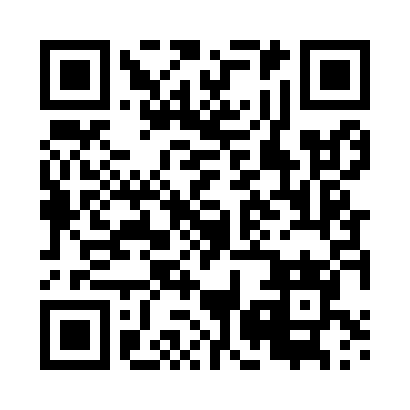 Prayer times for Kotlarnia, PolandMon 1 Apr 2024 - Tue 30 Apr 2024High Latitude Method: Angle Based RulePrayer Calculation Method: Muslim World LeagueAsar Calculation Method: HanafiPrayer times provided by https://www.salahtimes.comDateDayFajrSunriseDhuhrAsrMaghribIsha1Mon4:276:2212:505:187:199:072Tue4:256:2012:505:197:219:093Wed4:226:1812:505:207:229:114Thu4:196:1612:495:217:249:135Fri4:176:1412:495:227:269:156Sat4:146:1112:495:247:279:187Sun4:116:0912:495:257:299:208Mon4:086:0712:485:267:309:229Tue4:056:0512:485:277:329:2410Wed4:036:0312:485:287:349:2611Thu4:006:0112:475:297:359:2812Fri3:575:5912:475:307:379:3113Sat3:545:5712:475:317:389:3314Sun3:515:5412:475:327:409:3515Mon3:485:5212:465:337:419:3816Tue3:455:5012:465:347:439:4017Wed3:435:4812:465:357:459:4218Thu3:405:4612:465:367:469:4519Fri3:375:4412:465:387:489:4720Sat3:345:4212:455:397:499:5021Sun3:315:4012:455:407:519:5222Mon3:285:3812:455:417:539:5523Tue3:255:3612:455:427:549:5724Wed3:225:3412:455:437:5610:0025Thu3:195:3212:445:447:5710:0226Fri3:165:3112:445:457:5910:0527Sat3:125:2912:445:468:0010:0728Sun3:095:2712:445:478:0210:1029Mon3:065:2512:445:488:0410:1330Tue3:035:2312:445:488:0510:15